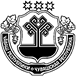 О внесении изменений в решение Собрания депутатов Шумерлинского района от 31.08.2018 № 45/7 «Об условиях и порядке предоставления компенсаций народным дружинникам и единовременных пособий членам их семей»В соответствии с Федеральным законом от 18.07.2019 № 184-ФЗ "О внесении изменений в Федеральный закон "О социальной защите инвалидов в Российской Федерации" и признании утратившим силу пункта 16 части 6 статьи 7 Федерального закона "Об организации предоставления государственных и муниципальных услуг"Собрание депутатов Шумерлинского района Чувашской Республики решило:1. Внести в Положение об условиях и порядке предоставления компенсаций народным дружинникам и единовременных пособий членам их семей, утвержденное решением Собрания депутатов Шумерлинского района от 31.08.2018 № 45/7, следующие изменения:1.1. в пункте 4 слово «Порядка» заменить словом «Положения»;1.2. подпункт 9 пункта 4 признать утратившим силу;1.3. дополнить пунктом 4.1. следующего содержания:«4.1. Уполномоченный орган в течение 5 дней со дня подачи лицами, указанными в подпункте 1 пункта 2 настоящего Положения, заявления запрашивает в порядке межведомственного информационного взаимодействия в федеральной государственной информационной системе "Федеральный реестр инвалидов" сведения, подтверждающие факт установления инвалидности детям погибшего (умершего) народного дружинника старше 18 лет, ставших инвалидами до достижения ими возраста 18 лет.Лица, указанные в подпункте 1 пункта 2 настоящего Положения, вправе по собственной инициативе представить в качестве сведений, подтверждающих факт инвалидности детей погибшего (умершего) народного дружинника старше 18 лет, ставших инвалидами до достижения ими возраста 18 лет, документы о признании детей инвалидами, в том числе справку федерального учреждения медико-социальной экспертизы, подтверждающую установление инвалидности детям.»;1.4.  подпункт 5 пункта 6 признать утратившим силу;1.5. дополнить пунктом 6.1. следующего содержания:«6.1. Уполномоченный орган в течение 5 дней со дня подачи лицами, указанными в подпункте 3 пункта 2 настоящего Положения, заявления запрашивает в порядке межведомственного информационного взаимодействия в федеральной государственной информационной системе "Федеральный реестр инвалидов" сведения, подтверждающие факт установления инвалидности гражданину.Лица, указанные в подпункте 3 пункта 2 настоящего Положения, вправе по собственной инициативе представить в качестве сведений, подтверждающих факт получения инвалидности вследствие увечья (ранения, травмы, контузии) или заболевания, полученного при исполнении ими обязанностей по охране общественного порядка, документы о признании гражданина инвалидом, в том числе справку учреждения медико-социальной экспертизы о группе инвалидности, о характере и степени тяжести увечья (ранения, травмы, контузии), заболевания, приведших к стойкой утрате трудоспособности.»;1.6. в пункте 7 слова «пунктами 4, 5 и 6» заменить словами «пунктами 4, 4.1, 5, 6, 6.1.».2. Настоящее решение вступает в силу после его официального опубликования в издании «Вестник Шумерлинского района» и подлежит размещению на официальном сайте Шумерлинского района в сети Интернет.Глава Шумерлинского района							Б.Г. ЛеонтьевЧĂВАШ РЕСПУБЛИКИÇĚМĚРЛЕ РАЙОНĚ ЧУВАШСКАЯ РЕСПУБЛИКА ШУМЕРЛИНСКИЙ РАЙОН ÇĚМĚРЛЕ  РАЙОНĚНДЕПУТАТСЕН ПУХĂВĚ ЙЫШĂНУ27.11.2020 № 6/1Çемěрле хулиСОБРАНИЕ ДЕПУТАТОВ ШУМЕРЛИНСКОГО РАЙОНА РЕШЕНИЕ27.11.2020 № 6/1город Шумерля